DoručakPrženiceČetiri prženice, pavlaka, feta, paradajz200.00 RSDFrancuske prženiceTost hleb, tost topi, šunka, pavlaka250.00 RSDOmlet3 jajeta, kačkavalj, pavlaka, kečap, majonez, kifla180.00 RSDOmlet sa pršutom220.00 RSDOmlet sa šunkom200.00 RSDOmlet sa pečenicom210.00 RSDViršleDve pržene ili kuvane, kifla140.00 RSDKifla60.00 RSDCollina tanjir2 jajeta, 2 viršle, paradajz, feta, senf, kifla260.00 RSDBurgeriBurger collina L100% Juneće meso, topljeni sir, kečap, burger sos, paradajz, luk, ajsberg salata, pomfrit275.00 RSDBurger collina XLDva burgera. 100% Juneće meso, topljeni sir, kečap, burger sos, paradajz, luk, ajsberg salata, pomfrit479.00 RSDBurger classic L100% Juneće meso, topljeni sir, kečap, ajsberg salata, paradajz, krastavac, luk, senf, majonez275.00 RSDBurger classic XLDva burgera. 100% Juneće meso, topljeni sir, kečap, ajsberg salata, paradajz, krastavac, luk, senf, majonez479.00 RSDBig burger Collina100% juneće meso, ajsberg salata, topljeni sir, big burger sos, kiseli krastavci, pomfrit325.00 RSDBacon burger L100% Juneće meso, topljeni sir, slanina, barbecue sos, ajsberg salata, paradajz, luk, sos sa belim lukom 297.00 RSDBacon burger XLDva burgera. 100% Juneće meso, topljeni sir, slanina, barbecue sos, ajsberg salata, paradajz, luk, sos sa belim lukom 495.00 RSDChicken burger L + pomfrit297.00 RSDChicken burger XL + pomfritDva burgera.495.00 RSDFish burger LPosno297.00 RSDFish burger XLDva burgera. Posno479.00 RSDDouble cheeseburger L100% juneće meso, ajsberg salata, topljeni sir, big burger sos, tartar sos, paradajz, pohovani kačkavalj325.00 RSDDouble cheeseburger XLDva burgera.100% juneće meso, ajsberg salata, topljeni sir, big burger sos, tartar sos, paradajz, pohovani kačkavalj545.00 RSDChilly burger L100% juneće meso, ajsberg, luk, ljuta paprika, čili sos, kečap275.00 RSDChilly burger XL100% juneće meso, ajsberg, luk, ljuta paprika, čili sos, kečap479.00 RSDSrpski burger L100 % juneće meso, iceberg salata, topljeni sir, sweet chili sos, slanina, jaje, pomfrit385.00 RSDSrpski burger XL100 % juneće meso, iceberg salata, topljeni sir, sweet chili sos, slanina, jaje, pomfrit625.00 RSDMeni srpski burger L + Coca Cola 0.5 l100 % juneće meso, iceberg salata, topljeni sir, sweet chili sos, slanina, jaje, pomfrit475.00 RSDPrilogPomfrit100 grama100.00 RSDJela sa piletinomPohovani pileći štapići sa pomfritomAjzberg salata295.00 RSDObrok salateCezar salataMiks zelenih salata, grilovana piletina, cezar dresing, krutoni, čeri paradajz, slaninica, parmezan445.00 RSDTuna salataMiks zelenih salata, tunjevina, dresing, krutoni, kukuruz, luk, paprika, čeri paradajz445.00 RSDSendvičiGood morning sendvič L + pomfritZemička, jaje.slanina, paradajz, dresing, zelena salata, pomfrit195.00 RSDGood morning sendvič XL + pomfritZemička, jaje.slanina, paradajz, dresing, zelena salata, pomfrit320.00 RSDSendvič šunka, kačkavalj175.00 RSDSendvič pečenica, kačkavalj185.00 RSDSendvič pršuta, kačkavalj195.00 RSDSendvič riblji štapići, šarena salata, majonez180.00 RSDSendvič štapići lignja, šarena salata, majonez185.00 RSDSendvič tunjevina, krastavčići, kečap165.00 RSDKlub sendvič pečenicaTost hleb, pečenica, tost topi sir, zelena salata, paradajz, majonez, pavlaka, pomfrit235.00 RSDKlub sendvič piletinaTost hleb, piletina, tost topi sir, slanina, majonez, pavlaka, ajzberg salata, jaje, pomfrit297.00 RSDSlane palačinkePalačinka šunka, kačkavalj, krastavčići, kečap219.00 RSDPalačinka šunka, kačkavalj, majonez, pavlaka, jaja219.00 RSDPalačinka šunka, kačkavalj, urnebes, majonez219.00 RSDPalačinka kukuruz, pavlaka, majonez, senf, kačkavalj, pečenica226.00 RSDPalačinka pršuta, kačkavalj, pečurke, kečap229.00 RSDPalačinka pileća salata, kačkavalj229.00 RSDPohovane slane palačinkePohovana palačinka kačkavalj, šunka198.00 RSDPohovana palačinka šunka, kačkavalj, pavlaka, pečurke219.00 RSDPohovana palačinka šunka, kačkavalj, majonez, pavlaka209.00 RSDPohovana palačinka šunka, kačkavalj, majonez, pavlaka, kečap215.00 RSD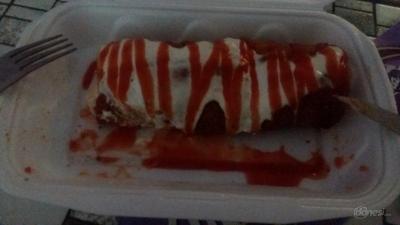 Pohovana palačinka šunka, kačkavalj, pečurke, kečap, origano215.00 RSDPohovana palačinka ruska salata209.00 RSDPohovana palačinka tunjevina209.00 RSDPohovana palačinka šunka, ruska salata219.00 RSDPohovana palačinka pečenica, kačkavalj, pavlaka, pečurke229.00 RSDPohovana palačinka pavlaka, kačkavalj, majonez, pečenica219.00 RSDPohovana palačinka pavlaka, šunka, kačkavalj, kečap215.00 RSDPohovana palačinka pršuta, kačkavalj, urnebes215.00 RSDPohovana palačinka pileća salata229.00 RSDPohovana palačinka pršuta, urnebes, pavlaka, jaja, krastavčići, majonez229.00 RSD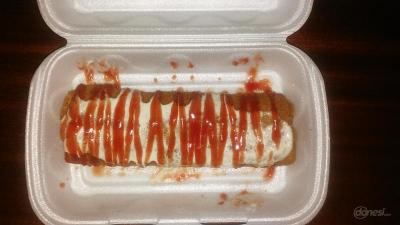 Pohovana palačinka CollinaPršuta, šunka, kačkavalj, pavlaka, kečap, majonez239.00 RSDAmeričke palačinkeAmerička palačinka nutela209.00 RSDAmerička palačinka bela čokolada198.00 RSDAmerička palačinka eurokrem193.00 RSDAmerička palačinka cipiripi176.00 RSDSlatke palačinkePalačinka džem154.00 RSDPalačinka eurokrem172.00 RSDPalačinka eurokrem, banana187.00 RSDPalačinka eurokrem, plazma187.00 RSDPalačinka orasi, šećer165.00 RSDPalačinka eurokrem, plazma, mleko212.00 RSDPalačinka eurokrem, lešnik197.00 RSDPalačinka med, orah165.00 RSD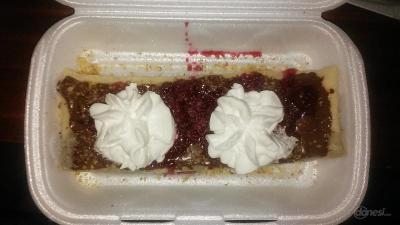 Palačinka nutela, višnja, šlag226.00 RSDPalačinka nutela, banana204.00 RSDPalačinka nutela, plazma, malina, šlag237.00 RSDPalačinka nutela, kokos204.00 RSDPalačinka cipiripi, kikiriki176.00 RSDPalačinka eurokrem, bananice197.00 RSDPalačinka cipiripi, plazma, suvo grožđe187.00 RSDPalačinka bela čokolada182.00 RSDPalačinka bela čokolada, kokos197.00 RSDPalačinka bela čokolada, plazma, krem bananice222.00 RSDPalačinka nutela, plazma, šumsko voće, šlag231.00 RSDSlatka palačinka CollinaEurokrem, plazma, lešnici, piškote, šlag209.00 RSDPalačinka mars219.00 RSDPalačinka bounty219.00 RSDPalačinka snickers226.00 RSDPalačinka jafa229.00 RSDPalačinka twix229.00 RSDTvoja palačinka nutela189.00 RSDTvoja palačinka bela čokolada182.00 RSDTvoja palačinka eurokrem171.00 RSDTvoja palačinka cipiripi157.00 RSDPalačinka cipiripi, lešnik, banana, šlag216.00 RSDPalačinka eurokrem, plazma, maline, šlag243.00 RSDPalačinka bela čokolada, kikiriki, pomorandža, šlag233.00 RSDPalačinka nutela, kikiriki, pomorandža, šlag244.00 RSDPalačinka eurokrem , orasi187.00 RSDPićeSok jabuka 0.2 l150.00 RSDSok breskva 0.2 l150.00 RSDSok jagoda 0.2 l150.00 RSDSok borovnica 0.2 l150.00 RSDĐus 0.2 l150.00 RSDKokta 0.25 l150.00 RSDNestea 0.25 l170.00 RSDGuarana 0.25 l170.00 RSDUltra energy 0.25 l170.00 RSDKisela voda 0.25 l105.00 RSDAkva Viva 0.25 l105.00 RSDCoca Cola 0.5 l145.00 RSDFanta 0.5 l145.00 RSDSprite 0.5 l145.00 RSDNestea Breskva 0.5 l145.00 RSD